Publicado en Albacete el 26/11/2015 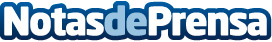 Albacete acogerá el I Salón de Numismática, Filatelia y ColeccionismoLa empresa PULIFIL €uro Specialists y NumisHunters, líderes en organización de eventos numismáticos a nivel nacional, se alían para dar cabida a un evento único en la ciudad manchega. El próximo 12 de Diciembre, la ciudad se convertirá por un día en el centro nacional de la numismática, la filatelia y el coleccionismo, un evento de asistencia totalmente gratuita donde se congregaran profesionales y coleccionistas venidos desde diferentes puntos del territorio nacionalDatos de contacto:Ruben Pulido SanchezDirector de PULIFIL €uro Specialist y organizador del evento954371726 - 62508126Nota de prensa publicada en: https://www.notasdeprensa.es/albacete-acogera-el-i-salon-de-numismatica Categorias: Nacional Historia Castilla La Mancha Entretenimiento http://www.notasdeprensa.es